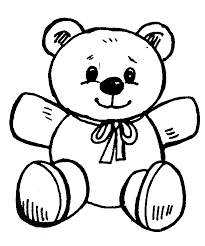                                                                                                                             September 29, 2023Teaching childr   of God the skills nTeaching children of God the skills needed for a lifetime of learning, worshipping and caring that the world sees Jesus in them.Dear Parents,    HAPPY FALL!Oh the Lord is good to me, and so I thank the Lord for giving me the things I need—the sun and the rain and the apple seed.  Amen, Amen, Amen, Amen, Amen   A-----men!    This is a meal time/snack time prayer-song that we learned this week, to go along with our unit on Johnny Appleseed.  Your child knows it, so perhaps you’d want to this add this to your meal time.  Ask your child what Johnny Appleseed’s real name was?  How did he get this nick name?  Tell about his clothes—what did he wear on is head?  What were his clothes like?  How about his shoes?  Tell about his snow shoes?  This week was John Chapman’s birthday.In Jesus Time, we finished up Creation.  Have your child tell you how God created His very special creation of PEOPLE.  We slowed down a bit last week, and plugged in some special lessons on being KIND.  We know that whatever we do to someone else, that’s just like doing it to Jesus—“Whatever you do to one of My brothers (including sisters), that you do to Me.  Show Kindness.Moving right along with our letters—we worked on the letter “Ee” this week.  The lower case e’s can be a bit of a challenge for us to write, and the sound is one we have to listen to carefully—and think about what our lips are “looking like” in order to recognize it as an “e”.  We also know that “E” has two sounds—it can say it’s name, as in Easter, and it can make the sound as in “Eggers”.  Enor and Elinor Elephant were our two puppets.  We’d love to sing Enor’s song for you.  We added the word “the” our sight words.  Be sure to practice these as they come home.  We practice here, but most of the children need those words reinforced while they are still SIGHT words.  PRACTICE MAKES PERMANENT.  I realize that if your child doesn’t know the letters of the alphabet, some of the words have letters we haven’t had yet.  That’s why these are SIGHT WORDS—they recognize the word by the way it looks.Happy Sacks will come home on Monday with Alana, Akosua, Amora, and Althea.  We’re so anxious to see what you find for the letter “e” to put into that bag.  Vowels are typically a little more difficult.  Beginning MONDAY, a small BOOK IN A BAG (as we will refer to them) will come home.   This first one has the date that it is sent home, and the title (notice that the title has a word and a picture).  On the card, the title is written out in words.  YOUR job is to have your child read this very simple book that is used to reinforce the sight words.  You are to have your child read it to you—more than once would be great.  Sign the book, return it to the bag, and return the book to school.  NOTE, these books look like 59 cent books.  They are part of our reading curriculum.  IF a book is lost, replacement is $7.  Take care of the books, bags, and get them returned promptly.  Please be sure to leave the card in the bag.  There is a page in ALL ABOUT KINDERGARTEN on Books in a Bag also.  They can be returned right away on Tuesday, but MUST be returned by Thursday, so that they can get ready for their next trip home.  These books are not new, so there is wear and tear on them.  Everybody is starting on with the very simple use of the beginning sight words, to get everyone use to taking them home, and returning them.  Those reader, will work into more difficult books as we move along.  Please be patient.  I know that this is one more thing for you to keep up with, and to do in a week’s time.  I still recommend a “school bin” where all of this could go, and help to keep track of.  W(ones are called TEENS). On October 12. I’ll be doing a recognition test—as our 1st quarter of work.  We’ll test over letters Aa-Ff (in random order) and also numbers 0-19.  Even though we’ve practiced daily here, it always seems to give the children more confidence if they’ve had some extra practice at home.  Your child has a Dinosaur booklet in today’s folder.  This was part of last week’s lesson.  We tried to think of a camouflage way to color him.  We can tell you many of the special features of each dinosaur. BOOKS READ TO ME—congrats to Jackson, Althea, and Dominic with 50 books read.  We’re pleased that Kaliyah has joined our “club” with her first 10 books read.  KEEP IT UP!Happy 6th Birthday to Kennedy.  We pray God’s blessings upon you and you continue to grow in your love for Him.  Keep the spirit and spunk that you have now, Ramona!    Thanks for the pizza and the cookie.   A real Tuesday treat.  It was cool to eat in our classroom.  Don’t forget the $15 party money, for those who have not returned it.  There is a sheet in the folder for you to select times for a first quarter conference.  This is for ALL parents.  We coordinate times with sibling’s teachers.  Please select a time and return ASAP—for a good chance of your choice time.  We will have a VETERAN’S WALL in which we recognize Veterans.  If you have a family member, friend, neighbor who has served our country, please fill out the blue form and return it to school ASAP. Have a super fall weekend!  Blessings~Doris Eggers